Name ______________________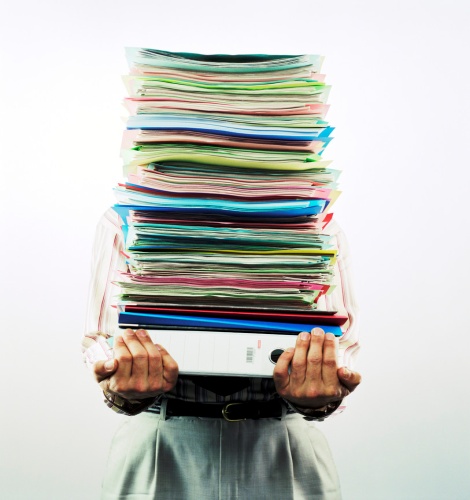 Period ____________Stress Provoking ScenariosScenario 1Appropriate or Inappropriate. If it is not useful, why not? Scenario 2Appropriate or Inappropriate. If it is not useful, why not? Scenario 3Appropriate or Inappropriate. If it is not useful, why not? Scenario 4Appropriate or Inappropriate. If it is not useful, why not? Scenario 5Appropriate or Inappropriate. If it is not useful, why not? Scenario 6Appropriate or Inappropriate. If it is not useful, why not? Scenario 7Appropriate or Inappropriate. If it is not useful, why not? Scenario 8Appropriate or Inappropriate. If it is not useful, why not? 